附件1：请扫描以下二维码登记应聘信息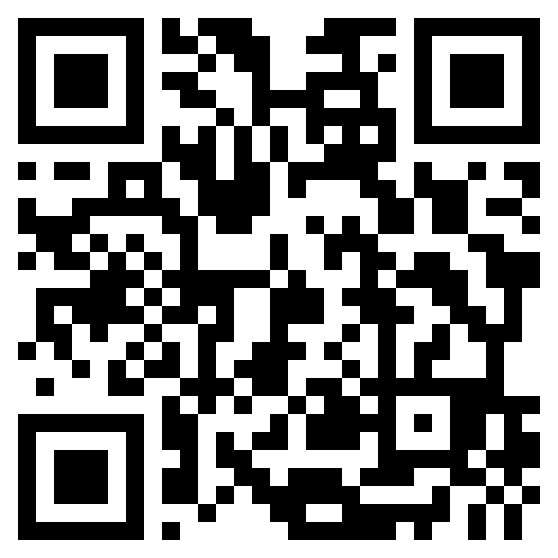 